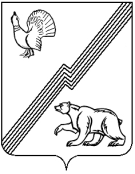 АДМИНИСТРАЦИЯ ГОРОДА ЮГОРСКАХанты-Мансийского автономного округа – Югры ПОСТАНОВЛЕНИЕот  13 февраля 2019 года  										№ 338О внесении изменений в постановление администрации города Югорска от 13.09.2018 № 2510 «О порядке осуществления контроля в сфере закупок товаров, работ, услуг для  обеспечения муниципальных нужд управлением контроля администрации города Югорска»В соответствии с Федеральным законом от 05.04.2013 № 44-ФЗ «О контрактной системе в сфере закупок товаров, работ, услуг для обеспечения государственных и муниципальных нужд»:1. Внести в приложение к постановлению администрации города Югорска от 13.09.2018 № 2510 «О порядке осуществления контроля в сфере закупок товаров, работ, услуг для обеспечения муниципальных нужд управлением контроля администрации города Югорска» следующие изменения:1.1. В абзаце втором пункта 2.12 раздела 2 после слов «оператора электронной площадки» дополнить словами «, оператора специализированной электронной площадки».1.2. В абзаце первом пункта 3.1 раздела 3 после слов «оператора электронной площадки» дополнить словами «, оператора специализированной электронной площадки».2. Опубликовать постановление в официальном  печатном издании города Югорска                  и  разместить на официальном сайте органов местного самоуправления города Югорска.3. Настоящее постановление вступает в силу после его официального опубликования.4. Контроль за выполнением постановления  оставляю за собой.Глава города Югорска                                                                                                 А.В. Бородкин